ПРОЕКТ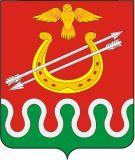 КРАСНОЯРСКИЙ КРАЙБОГОТОЛЬСКИЙ РАЙОННЫЙ СОВЕТ ДЕПУТАТОВг. БОГОТОЛРЕШЕНИЕ___.04.2024								  		№ ______ОБ УТВЕРЖДЕНИИ ПОЛОЖЕНИЯ О КОМИССИИ ПО СОБЛЮДЕНИЮ ТРЕБОВАНИЙ К СЛУЖЕБНОМУ ПОВЕДЕНИЮ МУНИЦИПАЛЬНЫХ СЛУЖАЩИХ И УРЕГУЛИРОВАНИЮ КОНФЛИКТА ИНТЕРЕСОВ В ОРГАНАХ МЕСТНОГО САМОУПРАВЛЕНИЯ БОГОТОЛЬСКОГО РАЙОНА КРАСНОЯРСКОГО КРАЯВ соответствии с Федеральным законом от 02.03.2007 №25-ФЗ «О муниципальной службе в Российской Федерации», Федеральным законом от 25.12.2008 № 273-ФЗ «О противодействии коррупции», Указом Президента от 01.07.2010 №821 «О комиссиях по соблюдению требований к служебному поведению Федеральных государственных служащих и урегулированию конфликта интересов», Законом Красноярского края от 24.04.2008 № 5-1565 «Об особенностях правового регулирования муниципальной службы в Красноярском крае», руководствуясь Уставом Боготольского района Красноярского края, РЕШИЛ:1. Утвердить Положение о комиссии по соблюдению требований к служебному поведению муниципальных служащих и урегулированию конфликта интересов в органах местного самоуправления Боготольского района Красноярского края согласно Приложению.2. Контроль за исполнением Решения возложить на постоянную комиссию по законодательству и местному самоуправлению (Председатель – Петрова Н.Б.).3. Решение вступает в силу в день, следующий за днем его официального опубликования.Положениео комиссии по соблюдению требований к служебному поведению муниципальных служащих и урегулированию конфликта интересовв органах местного самоуправления Боготольского района Красноярского края				1. Общие положения1.1. Настоящее Положение в соответствии со статьей 14.1 Федерального закона от 02.03.2007 № 25-ФЗ «О муниципальной службе в Российской Федерации» (далее - Федеральный закон №25-ФЗ), статьей 3.1 Закона Красноярского края от 24.04.2008 № 5-1565 «Об особенностях правового регулирования муниципальной службы в Красноярском крае» устанавливает порядок формирования и деятельности комиссии по соблюдению требований к служебному поведению муниципальных служащих и урегулированию конфликта интересов в органах местного самоуправления Боготольского района Красноярского края (далее – Комиссия).1.2. Комиссия в своей деятельности руководствуется Конституцией Российской Федерации, федеральными конституционными законами, федеральными законами, Указами Президента Российской Федерации, актами Правительства Российской Федерации, Уставом Красноярского края, законами и иными нормативными правовыми актами Красноярского края, Уставом Боготольского района Красноярского края, настоящим Положением, а также иными муниципальными нормативными правовыми актами.1.3. Комиссия осуществляет полномочия в отношении муниципальных служащих, замещающих должности в органах местного самоуправления Боготольского района Красноярского края.1.4. Основной задачей комиссии является: - содействие органам местного самоуправления Боготольского района Красноярского края в урегулировании конфликта интересов, способного привести к причинению вреда законным интересам граждан, организаций, общества, муниципальному образованию, субъекта Российской Федерации или Российской Федерации;- содействие органам местного самоуправления Боготольского района Красноярского края в   осуществлении в администрации Боготольского района Красноярского края мер по предупреждению коррупции. 1.5. Комиссия рассматривает вопросы, связанные с соблюдением муниципальными служащими требований к служебному поведению и (или) требований об урегулировании конфликта интересов.1.6. Термины «конфликт интересов», «личная заинтересованность», «предотвращение или урегулирование конфликта интересов», по тексту данного Положения, применяются в значении, используемом в статье 14.1 Федерального закона от 02.03.2007 № 25-ФЗ. 			2. Порядок образования комиссии2.1. Комиссия образуется муниципальным правовым актом органа местного самоуправления.2.2. Муниципальным правовым актом об образовании Комиссии определяются председатель Комиссии, его заместитель, назначаемый из числа членов Комиссии, замещающих муниципальные должности или должности муниципальной службы, секретарь и члены Комиссии.2.3. В состав Комиссии могут быть включены:1) представитель нанимателя (работодатель) и (или) уполномоченные им лица, муниципальные служащие;2) представители научных организаций, профессиональных образовательных организаций и организаций дополнительного профессионального и высшего образования;3) депутаты представительного органа муниципального образования.4) представители общественности муниципального образования.2.4. Члены Комиссии, указанные в подпунктах 2 - 4 пункта 2.3 настоящего Положения, в случае их включения в состав Комиссии участвуют в работе Комиссии в качестве независимых экспертов специалистов по вопросам, связанным с муниципальной службой.2.5. Общее число членов Комиссии составляет семь человек.  Число членов Комиссии, не замещающих должности муниципальной службы, должно составлять не менее одной четверти от общего числа членов Комиссии.2.6. Состав Комиссии формируется таким образом, чтобы исключить возможность возникновения конфликта интересов, который мог бы повлиять на принимаемые Комиссией решения.2.7. Все члены Комиссии при принятии решений обладают равными правами. В отсутствие председателя Комиссии его обязанности исполняет заместитель председателя Комиссии.3.Порядок работы комиссии3.1. Основанием для проведения заседания Комиссии является:а) представление представителем нанимателя (работодателем) либо уполномоченным им должностным лицом материалов проверки, свидетельствующих:- о представлении муниципальным служащим недостоверных или неполных сведений о доходах, об имуществе и обязательствах имущественного характера, сведений о расходах.- о несоблюдении муниципальным служащим требований к служебному поведению и (или) требований об урегулировании конфликта интересов.б) поступившее в Комиссию:- обращение гражданина, замещавшего должность в администрации Боготольского района Красноярского края муниципальной службы, включенную в перечень должностей, утвержденный нормативным правовым актом Российской Федерации, о даче согласия на замещение на условиях трудового договора должности в организации и (или) выполнении в данной организации работы (оказывать данной организации услуги) в течение месяца стоимостью более ста тысяч рублей на условиях гражданско-правового договора (гражданско-правовых договоров), если отдельные функции по муниципальному (административному) управлению этой организацией входили в его должностные (служебные) обязанности, до истечения двух лет со дня увольнения с муниципальной службы. Комиссия обязана рассмотреть письменное обращение гражданина о даче согласия на замещение на условиях трудового договора должности в организации и (или) на выполнение в данной организации работ (оказание данной организации услуг) на условиях гражданско-правового договора в течение семи дней со дня поступления указанного обращения; - заявление муниципального служащего о невозможности по объективным причинам представить сведения о доходах, об имуществе и обязательствах имущественного характера, сведения о расходах своих супруги (супруга) и несовершеннолетних детей;- уведомление муниципального служащего о возникновении личной заинтересованности при исполнении должностных обязанностей, которая приводит или может привести к конфликту интересов, в порядке, установленном нормативным правовым актом руководителя органа местного самоуправления;в) представление Главы Боготольского района или любого члена комиссии, касающееся обеспечения соблюдения муниципальным служащим требований к служебному поведению и (или) требований об урегулировании конфликта интересов либо осуществления в муниципальном органе мер по предупреждению коррупции; г) представление Главой Боготольского района материалов проверки, свидетельствующих о представлении муниципальным служащим недостоверных или неполных сведений, предусмотренных частью 1 статьи 3 Федерального закона от 03.12.2012 № 230-ФЗ «О контроле за соответствием расходов лиц, замещающих государственные должности, и иных лиц их доходам»;д) поступившее в соответствии с частью 4 статьи 12 Федерального закона от 25.12.2008 № 273-ФЗ «О противодействии коррупции» и статьей 64.1 Трудового кодекса Российской Федерации в муниципальный орган уведомление коммерческой или некоммерческой организации о заключении с гражданином, замещавшим должность муниципальной службы в муниципальном органе, трудового или гражданско-правового договора на выполнение работ (оказание услуг), если отдельные функции муниципального управления данной организацией входили в его должностные (служебные) обязанности, исполняемые во время замещения должности в органе местного самоуправления Боготольского района Красноярского края, при условии, что указанному гражданину комиссией ранее было отказано во вступлении в трудовые и гражданско-правовые отношения с данной организацией или что вопрос о даче согласия такому гражданину на замещение им должности в коммерческой или некоммерческой организации либо на выполнение им работы на условиях гражданско-правового договора в коммерческой или некоммерческой организации комиссией;е) уведомление муниципального служащего о возникновении не зависящих от него обстоятельств, препятствующих соблюдению ограничений и запретов, требований о предотвращении или об урегулировании конфликта интересов и исполнению обязанностей, установленных Федеральным законом от 25.12.2008 № 273-ФЗ «О противодействии коррупции» и другими федеральными законами в целях противодействия коррупции, поданное на бумажном носителе или в форме электронного документа с приложением документов, иных материалов и (или) информации (при наличии)», подтверждающих факт наступления не зависящих от него обстоятельств.».3.2. Информация, указанная в пункте 3.1 настоящего раздела, должна быть представлена в письменном виде и содержать следующие сведения:а) фамилию, имя, отчество муниципального служащего, дата его рождения, адрес места жительства, замещаемые должности в течении последних двух лет со дня увольнения с муниципальной службы, наименование, местонахождение коммерческой или некоммерческой организации, характер ее деятельности, должностные (служебные) обязанности, исполняемые гражданином во время замещения им должности муниципальной службы, функции по муниципальному управлению в отношении коммерческой или некоммерческой организации, вид договора (трудовой или гражданско-правовой), предполагаемый срок его действия, сумма оплаты за выполнение (оказание) по договору работ (услуг);б) описание действий (бездействия) муниципального служащего, свидетельствующих о наличие коррупционного нарушения; в) данные об источнике информации.3.3. В Комиссию могут быть представлены материалы, подтверждающие наличие у муниципального служащего личной заинтересованности, которая приводит или может привести к конфликту интересов.3.4. Комиссия не рассматривает сообщения о преступлениях и административных правонарушениях, а также анонимные обращения, не проводит проверки по фактам нарушения служебной дисциплины.3.4.1. Обращение, указанное в абзаце втором подпункта «б» пункта 3.1 настоящего Положения, подается гражданином, замещавшим должность муниципальной службы в органах местного самоуправления Боготольского района Красноярского края, в Комиссию. В обращении указываются: фамилия, имя, отчество гражданина, дата его рождения, адрес места жительства, замещаемые должности в течение последних двух лет до дня увольнения с муниципальной службы, наименование, местонахождение коммерческой или некоммерческой организации, характер ее деятельности, должностные (служебные) обязанности, исполняемые гражданином во время замещения им должности муниципальной службы, функции по муниципальному управлению в отношении коммерческой или некоммерческой организации, вид договора (трудовой или гражданско-правовой), предполагаемый срок его действия, сумма оплаты за выполнение (оказание) по договору работ (услуг). Комиссией осуществляется рассмотрение обращения, по результатам которого подготавливается мотивированное заключение по существу обращения с учетом требований статьи 12 Федерального закона от 25.12.2008 № 273-ФЗ «О противодействии коррупции».3.4.2. Обращение, указанное в абзаце втором подпункта «б» пункта 3.1 настоящего Положения, может быть подано муниципальным служащим, планирующим свое увольнение с муниципальной службы, и подлежит рассмотрению Комиссией в соответствии с настоящим Положением.3.4.3. Уведомление, указанное в подпункте «д» пункта 3.1 настоящего Положения, рассматривается Комиссией, которая осуществляет подготовку мотивированного заключения о соблюдении гражданином, замещавшим должность муниципальной службы в государственном органе, требований статьи 12 Федерального закона от 25.12.2008 № 273-ФЗ «О противодействии коррупции».3.4.4. Уведомление, указанное в абзаце четвертом подпункта «б» пункта 3.1 настоящего Положения, рассматривается Комиссией, которая осуществляет подготовку мотивированного заключения по результатам рассмотрения уведомления.3.4.5. При подготовке мотивированного заключения по результатам рассмотрения обращения, указанного в абзаце втором подпункта «б» пункта 3.1 настоящего Положения, или уведомлений, указанных в абзаце четвертом подпункта «б» и подпункте «д» пункта 3.1 настоящего Положения, Комиссия имеет право проводить собеседование с муниципальным служащим, представившим обращение или уведомление, получать от него письменные пояснения, а руководитель органа местного самоуправления Боготольского района Красноярского края или его заместитель, специально на то уполномоченный, может направлять в установленном порядке запросы в государственные органы, органы местного самоуправления и заинтересованные организации, использовать государственную информационную систему в области противодействия коррупции «Посейдон», в том числе для направления запросов. Обращение или уведомление, а также заключение и другие материалы в течение семи рабочих дней со дня поступления обращения или уведомления представляются председателю комиссии. В случае направления запросов обращение или уведомление, а также заключение и другие материалы представляются председателю комиссии в течение 45 дней со дня поступления обращения или уведомления. Указанный срок может быть продлен, но не более чем на 30 дней.3.4.6. Мотивированные заключения, предусмотренные пунктами 3.4.1, 3.4.3 и 3.4.4 настоящего Положения, должны содержать:а) информацию, изложенную в обращениях или уведомлениях, указанных в абзацах втором и пятом подпункта «б» и подпункте «д» пункта 3.1 настоящего Положения;б) информацию, полученную от государственных органов, органов местного самоуправления и заинтересованных организаций на основании запросов;в) мотивированный вывод по результатам предварительного рассмотрения обращений и уведомлений, указанных в абзацах втором и пятом подпункта «б» и подпункте «д» пункта 3.1 настоящего Положения, а также рекомендации для принятия одного из решений в соответствии с пунктами 3.19, 3.21, 3.22 настоящего Положения или иного решения.3.5. Председатель комиссии:а) в 3-дневный срок со дня поступления информации, указанной в пункте 3.1 настоящего раздела, выносит решение о проведении проверки этой информации, в том числе материалов, указанных в пункте 3.3 настоящего раздела;б) при поступлении к нему информации, содержащей основания для проведения заседания Комиссии:- в 10-дневный срок назначает дату заседания Комиссии. При этом дата заседания Комиссии не может быть назначена позднее 20 дней со дня поступления указанной информации, за исключением случаев, предусмотренных пунктами 3.5.1 и 3.5.2 настоящего Положения; - организует ознакомление муниципального служащего, в отношении которого комиссией рассматривается вопрос о соблюдении требований к служебному поведению или требований об урегулировании конфликта интересов, его представителя, членов комиссии и других лиц, участвующих в заседании Комиссии с информацией, поступившей в подразделение муниципального органа по профилактике коррупционных и иных правонарушений либо должностному лицу кадровой службы муниципального органа, ответственному за работу по профилактике коррупционных и иных правонарушений, и с результатами ее проверки;- рассматривает ходатайства о приглашении на заседание Комиссии приглашенных лиц, принимает решение об их удовлетворении (об отказе в удовлетворении) и о рассмотрении (об отказе в рассмотрении) в ходе заседания комиссии дополнительных материалов.3.5.1. Заседание Комиссии по рассмотрению заявлений, указанных в абзацах втором и третьем подпункта «б» пункта 3.1 настоящего Положения, как правило, проводится не позднее одного месяца со дня истечения срока, установленного для представления сведений о доходах, об имуществе и обязательствах имущественного характера.3.5.2. Уведомление, указанное в подпункте «д» пункта 3.1 настоящего Положения,  рассматривается на очередном (плановом) заседании Комиссии.3.6. При поступлении в Комиссию информации о наличии у муниципального служащего личной заинтересованности, которая приводит или может привести к конфликту интересов, председатель Комиссии немедленно информирует об этом представителя нанимателя (работодателя) в целях принятия им мер по предотвращению конфликта интересов: усиление контроля за исполнением муниципальным служащим его должностных обязанностей, отстранение муниципального служащего от замещаемой должности муниципальной службы на период урегулирования конфликта интересов или иных мер.3.7. С целью установления факта наличия (или отсутствия) личной заинтересованности муниципального служащего, которая может привести или приводит к конфликту интересов, Комиссия имеет право:- с целью получения необходимой для проведения проверки информации, обратиться к Главе Боготольского района Красноярского края  с ходатайством о направлении за подписью  последнего запросов в компетентные органы в порядке, установленном законодательством;- приглашать и заслушивать на заседании Комиссии должностных лиц государственных органов, органов местного самоуправления, представителей организаций, иных лиц;- письменного обращения к представителю нанимателя (работодателю) с целью запроса сведений, интересующих комиссию, от государственных органов, органов местного самоуправления и организаций.3.8. Дата, время и место заседания Комиссии устанавливаются ее председателем.3.9. Секретарь Комиссии решает организационные вопросы, связанные с подготовкой заседания комиссии, а также извещает членов комиссии о дате, времени и месте заседания, о вопросах, включенных в повестку дня, не позднее чем за семь дней до дня заседания.3.10. Заседание Комиссии считается правомочным, если на нем присутствует не менее двух третей от общего числа членов комиссии. 3.11. При возможном возникновении конфликта интересов у членов Комиссии в связи с рассмотрением вопросов, включенных в повестку дня заседания комиссии, они обязаны до начала заседания заявить об этом. В подобном случае соответствующий член Комиссии не принимает участия в рассмотрении указанных вопросов.3.12. Заседание Комиссии проводится, как правило, в присутствии муниципального служащего, в отношении которого рассматривается вопрос о соблюдении требований к служебному поведению и (или) требований об урегулировании конфликта интересов, или гражданина, замещавшего должность муниципальной службы в администрации Боготольского района Красноярского края. О намерении лично присутствовать на заседании комиссии муниципальный служащий или гражданин указывает в обращении, заявлении или уведомлении, представляемых в соответствии с подпунктом «б» пункта 3.1 настоящего Положения.3.12.1. Заседания Комиссии могут проводиться в отсутствие муниципального служащего или гражданина в случае:а) если в обращении, заявлении или уведомлении, предусмотренных подпунктом «б» пункта 3.1 настоящего Положения, не содержится указания о намерении муниципального служащего или гражданина лично присутствовать на заседании комиссии;б) если муниципальный служащий или гражданин, намеревающиеся лично присутствовать на заседании Комиссии и надлежащим образом извещенные о времени и месте его проведения, не явились на заседание Комиссии.3.13. На заседании Комиссии заслушиваются пояснения муниципального служащего или гражданина, замещавшего должность муниципальной службы в администрации района (с их согласия), и иных лиц, рассматриваются материалы по существу вынесенных на данное заседание вопросов, а также дополнительные материалы.3.14. Члены Комиссии и лица, участвовавшие в ее заседании, не вправе разглашать сведения, ставшие им известными в ходе работы Комиссии.3.15. Уважительными причинами отсутствия муниципального служащего на заседании Комиссии при условии их документального подтверждения являются:болезнь муниципального служащего или членов его семьи;препятствие, возникшее в результате действия непреодолимой силы, или иное обстоятельство, не зависящее от воли муниципального служащего;иные причины, признанные Комиссией уважительными. 3.16. На заседание комиссии могут приглашаться должностные лица государственных органов, органов местного самоуправления, представители организаций, а также иные лица. Приглашение должностных лиц государственных органов, органов местного самоуправления и представителей организаций может осуществляться секретарем Комиссии по письменной просьбе члена Комиссии, её председателя или муниципального служащего, информация в отношении которого рассматривается на заседании.3.17. По итогам рассмотрения вопроса, указанного в абзаце втором подпункта «а» пункта 3.1 настоящего Положения, Комиссия принимает одно из следующих решений:а) установить, что сведения о доходах, об имуществе и обязательствах имущественного характера, представленные муниципальным служащим, являются достоверными и полными.б) установить, что сведения о доходах, об имуществе и обязательствах имущественного характера, представленные муниципальным служащим, являются недостоверными и (или) неполными. В этом случае комиссия рекомендует Главе Боготольского района применить к муниципальному служащему конкретную меру ответственности, за исключением случаев, если данное коррупционное правонарушение стало следствием установленной Комиссией невозможности соблюдения муниципальным служащим ограничений и запретов, требований о предотвращении или об урегулировании конфликта интересов, а также исполнению обязанностей, установленных Федеральным законом от 25.12.2008 № 273 – ФЗ «О противодействии коррупции» и другими федеральными законами в целях противодействия коррупции ввиду не зависящих от него обстоятельств.3.18. По итогам рассмотрения вопроса, указанного в абзаце третьем подпункта «а» пункта 3.1 настоящего Положения, Комиссия принимает одно из следующих решений:а) установить, что муниципальный служащий соблюдал требования к служебному поведению и (или) требования об урегулировании конфликта интересов.б) установить, что муниципальный служащий не соблюдал требования к служебному поведению и (или) требования об урегулировании конфликта интересов. В этом случае Комиссия рекомендует руководителю органа местного самоуправления Боготольского района Красноярского края указать муниципальному служащему на недопустимость нарушения требований к служебному поведению и (или) требований об урегулировании конфликта интересов либо применить к муниципальному служащему конкретную меру ответственности, за исключением случаев, если данное коррупционное правонарушение стало следствием установленной Комиссией невозможности соблюдения муниципальным служащим ограничений и запретов, требований о предотвращении или об урегулировании конфликта интересов, а также исполнению обязанностей, установленных Федеральным законом от 25.12.2008 № 273 – ФЗ «О противодействии коррупции» и другими федеральными законами в целях противодействия коррупции ввиду не зависящих от него обстоятельств.3.19. По итогам рассмотрения вопроса, указанного в абзаце втором подпункта «б» пункта 3.1 настоящего раздела, Комиссия принимает одно из следующих решений:а) дать гражданину согласие на замещение на условиях трудового договора должности в организации и (или) выполнении в данной организации работы (оказании данной организации услуги) в течение месяца стоимостью более ста тысяч рублей на условиях гражданско-правового договора (гражданско-правовых договоров), если отдельные функции по муниципальному (административному) управлению этой организацией входили в его должностные (служебные) обязанности;б) отказать гражданину в замещении на условиях трудового договора должности в организации и (или) выполнении в данной организации работы (оказании данной организации услуги) в течение месяца стоимостью более ста тысяч рублей на условиях гражданско-правового договора (гражданско-правовых договоров), если отдельные функции по муниципальному (административному) управлению этой организацией входили в его должностные (служебные) обязанности, и мотивировать свой отказ.3.20. По итогам рассмотрения вопроса, указанного в абзаце третьем подпункта «б» пункта 3.1 настоящего раздела, Комиссия принимает одно из следующих решений:а) признать, что причина непредставления муниципальным служащим сведений о доходах, об имуществе и обязательствах имущественного характера, сведений о расходах своих супруги (супруга) и несовершеннолетних детей является объективной и уважительной, в том числе в случае, если непредставление данных сведений стало следствием установленной Комиссией невозможности соблюдения муниципальным служащим ограничений и запретов, требований о предотвращении или об урегулировании конфликта интересов, а также исполнению обязанностей, установленных Федеральным законом от 25.12.2008 № 273-ФЗ «О противодействии коррупции» и другими федеральными законами в целях противодействия коррупции ввиду не зависящих обстоятельств;б) признать, что причина непредставления муниципальным служащим сведений о доходах, об имуществе и обязательствах имущественного характера, сведений о расходах своих супруги (супруга) и несовершеннолетних детей не является уважительной. В этом случае комиссия рекомендует муниципальному служащему принять меры по представлению указанных сведений;в) признать, что причина непредставления муниципальным служащим сведений о доходах, об имуществе и обязательствах имущественного характера, сведений о расходах своих супруги (супруга) и несовершеннолетних детей необъективна и является способом уклонения от представления указанных сведений. В этом случае Комиссия рекомендует руководителю органа местного самоуправления Боготольского района применить к муниципальному служащему конкретную меру ответственности.3.21. По итогам рассмотрения информации, указанной в абзаце пятом подпункта «б» пункта 3.1 настоящего Положения, комиссия принимает одно из следующих решений:а) признать, что при исполнении муниципальным служащим должностных обязанностей конфликт интересов отсутствует;б) признать, что при исполнении муниципальным служащим должностных обязанностей личная заинтересованность приводит или может привести к конфликту интересов. В этом случае комиссия рекомендует муниципальному служащему и (или) руководителю органа местного самоуправления принять меры по урегулированию конфликта интересов или по недопущению его возникновения»;в) признать, что муниципальный служащий не соблюдал требования об урегулировании конфликта интересов. В этом случае комиссия рекомендует руководителю органа местного самоуправления применить к муниципальному служащему конкретную меру ответственности, за исключением случаев, если данное коррупционное правонарушение стало следствием, установленной Комиссией, невозможности соблюдения муниципальным служащим ограничений и запретов, требований о предотвращении или об урегулировании конфликта интересов, а также исполнению обязанностей, установленных Федеральным законом от 25.12.2008 № 273-ФЗ «О противодействии коррупции» и другими федеральными законами в целях противодействия коррупции ввиду не зависящих от него обстоятельств.3.22. По итогам рассмотрения уведомления, указанного в подпункте «д» пункта 3.1 настоящего Положения, комиссия принимает в отношении гражданина, замещавшего должность муниципальной службы, одно из следующих решений:а) дать согласие на замещение им должности в коммерческой или некоммерческой организации либо на выполнение работы на условиях гражданско-правового договора в коммерческой или некоммерческой организации, если отдельные функции по муниципальному управлению этой организации входили в его должностные (служебные) обязанности.б) установить, что замещение им на условиях трудового договора должности в коммерческой или некоммерческой организации и (или) выполнение в коммерческой или некоммерческой организации работ (оказание услуг) нарушают требования статьи 12 Федерального закона от 25.12.2008 № 273-ФЗ «О противодействии коррупции». В этом случае комиссия рекомендует Главе Боготольского района проинформировать об указанных обстоятельствах органы прокуратуры и уведомившую организацию.3.22.1 По итогам рассмотрения информации, указанной в подпункте е) пункта 3.1 настоящего Положения, комиссия принимает одно из следующих решений:а) установить, что в рассматриваемом случае имеется причинно-следственная  связь между возникновением обстоятельств, указанных муниципальным служащим в качестве не зависящих от него, препятствующих соблюдению ограничений и запретов, требований о предотвращении или об урегулировании конфликта интересов, а также исполнению обязанностей, установленных Федеральным законом от 25.12.2008 № 273-ФЗ «О противодействии коррупции» и другими федеральными законами в целях противодействия коррупции и невозможностью соблюдения таких ограничений, запретов и требований, а также исполнения таких обязанностей.В этом случае комиссия рекомендует освободить муниципального служащего от установленной ответственности за несоблюдение ограничений и запретов, требований о предотвращении или об урегулировании конфликта интересов и неисполнения обязанностей, предусмотренных законодательством в целях противодействия коррупции;б) установить, что в рассматриваемом случае отсутствует причинно-следственная связь между возникновением обстоятельств, указанных муниципальным служащим в качестве не зависящих от него, препятствующих соблюдению ограничений и запретов, требований о предотвращении или об урегулировании конфликта интересов, а также исполнению обязанностей, установленных Федеральным законом от 25.12.2008 № 273-фз «О противодействии коррупции» и другими федеральными законами в целях противодействия коррупции и невозможностью соблюдения таких ограничений, запретов и требований, а также исполнения таких обязанностей.В этом случае комиссия рекомендует применить к муниципальному служащему, конкретную меру дисциплинарной ответственности, за несоблюдение ограничений и запретов, требований о предотвращении или об урегулировании конфликта интересов и неисполнение обязанностей, установленных законодательством в целях противодействия коррупции.3.23. Решения Комиссии принимаются тайным голосованием (если комиссия не примет иное решение) простым большинством голосов присутствующих на заседании членов комиссии. 3.24. Решения Комиссии оформляются протоколами, которые подписывают члены комиссии, принимавшие участие в ее заседании.Член Комиссии, не согласный с принятым решением Комиссии, вправе выразить особое мнение. Особое мнение оформляется в письменном виде и прилагается к решению Комиссии. При подписании решения Комиссии членом Комиссии, выразившим особое мнение, рядом с подписью ставится пометка «с особым мнением».3.25. В протоколе Комиссии указываются:3.25.1. дата заседания Комиссии, фамилии, имена, отчества членов Комиссии и других лиц, присутствующих на заседании;3.25.2. формулировка каждого из рассматриваемых на заседании Комиссии вопросов с указанием фамилии, имени, отчества, должности муниципального служащего, в отношении которого рассматривается вопрос о соблюдении требований к служебному поведению или требований об урегулировании конфликта интересов;3.25.3. предъявляемые к муниципальному служащему претензии, материалы, на которых они основываются;3.25.4. содержание пояснений муниципального служащего и других лиц по существу предъявляемых претензий;3.25.5. фамилии, имена, отчества выступивших на заседании лиц и краткое изложение их выступлений;3.25.6 источник информации, содержащей основания для проведения заседания Комиссии, дата поступления информации в Комиссию.3.25.7. другие сведения;3.25.8. результаты голосования;3.25.9. решение и обоснование его принятия.3.26. Член Комиссии, несогласный с ее решением, вправе в письменной форме изложить свое мнение, которое подлежит обязательному приобщению к протоколу заседания Комиссии и с которым должен быть ознакомлен муниципальный служащий.3.27. Копии протокола заседания Комиссии в 7-дневный срок со дня заседания направляются руководителю органа местного самоуправления Боготольского района Красноярского края, полностью или в виде выписок из него – муниципальному служащему, а также по решению Комиссии – иным заинтересованным лицам.3.28. Руководитель органа местного самоуправления Боготольского района Красноярского края, которому стало известно о возникновении у муниципального служащего личной заинтересованности, которая приводит или может привести к конфликту интересов, в том числе в случае установления подобного факта Комиссией, обязан принять меры по предотвращению или урегулированию конфликта интересов.3.29. Копия протокола заседания Комиссии или выписка из него приобщается к личному делу муниципального служащего, в отношении которого рассмотрен вопрос о соблюдении требований к служебному поведению и (или) требований об урегулировании конфликта интересов.3.30. Выписка из решения Комиссии, заверенная подписью секретаря комиссии и печатью органа местного самоуправления Боготольского района Красноярского края, вручается гражданину, замещавшему должность муниципальной службы в органах местного самоуправления Боготольского района Красноярского края, в отношении которого рассматривался вопрос, указанный в абзаце втором подпункта «б» пункта 3.1 настоящего Положения, под роспись или направляется заказным письмом с уведомлением по указанному им в обращении адресу не позднее одного рабочего дня, следующего за днем проведения соответствующего заседания Комиссии.3.31. Предотвращение или урегулирование конфликта интересов может состоять в изменении должностного или служебного положения муниципального служащего, являющегося стороной конфликта интересов, вплоть до его отстранения от исполнения должностных (служебных) обязанностей в установленном порядке, и (или) в отказе его от выгоды, явившейся причиной возникновения конфликта интересов.Предотвращение и урегулирование конфликта интересов, стороной которого является муниципальный служащий, осуществляются путем отвода или самоотвода муниципального служащего в случаях и порядке, предусмотренных законодательством Российской Федерации.3.32. В своей деятельности Комиссия обменивается положительным опытом по урегулированию конфликта интересов с другими аналогичными комиссиями, в том числе, других муниципальных образований, при условии обеспечения защиты персональных данных муниципального служащего.3.33. Действия работодателя (представителя нанимателя), направленные на предотвращение или урегулирование конфликта интересов, в том числе и связанные с реализацией рекомендаций комиссии, могут быть обжалованы муниципальными служащим, в порядке, предусмотренном законодательством Российской Федерации.3.34. Решение комиссии, принятое в отношении муниципального служащего, хранится в его личном деле.3.35. Организационно-техническое и документационное обеспечение деятельности комиссии возлагается на органы местного самоуправления Боготольского района Красноярского края.Председатель Боготольского районного Совета депутатов_______________В.О. УсковГлава Боготольского района__________________Н.В. БакуневичПриложениек Решению Боготольского районного Совета депутатовот «___» апреля 2024 № ________